Dějepis - přečíst v učebnici s. 72 – 74 – Kréta; s. 74 – 76 - Mykénské období- zápis do sešitu, vyluštění křížovkyKréta	 (20. – 14. stol. př. n. l.)- neznámý národ - velmi vyspělá civilizace, stavba lodí
- mořeplavci - obchod, vojsko, rybolov- písmo : hieroglyfické i slabičné (neumíme přečíst)
- architektura - labyrint = palác, patrové domy s koupelnami a WC, fresky
a sochy 
- posvátný býk
- město Knossos – vládl král Minos- celé období se nazývá minojské - Palác v Knóssu (plánek s.73 v uč.)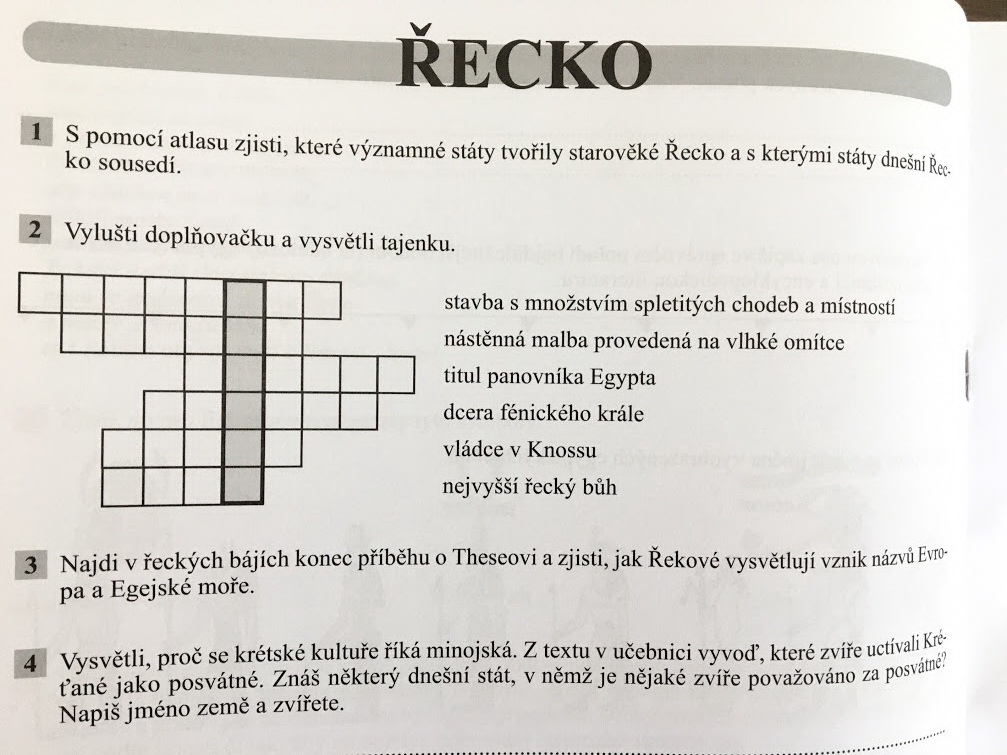 První Řekové – Mykénské období	(16. – 12. stol. př. n. l)- první řecké kmeny – 2000 př. n. l.- Řekové – Indoevropané- paláce – správní střediska; opevnění paláců – kyklopské; v palácích se nacházely hrobky – uchovány – zbraně, zbroj, náramky, šperky, vázy a atd.Kde se nachází nejznámější palác? (odpověď najdeš v učebnici)- vznik malých států- dálkový obchod- 12. stol. př. n. l. -  vpád Dórů – války - železné zbraně => zničení achájské kultury, konec doby bronzové 